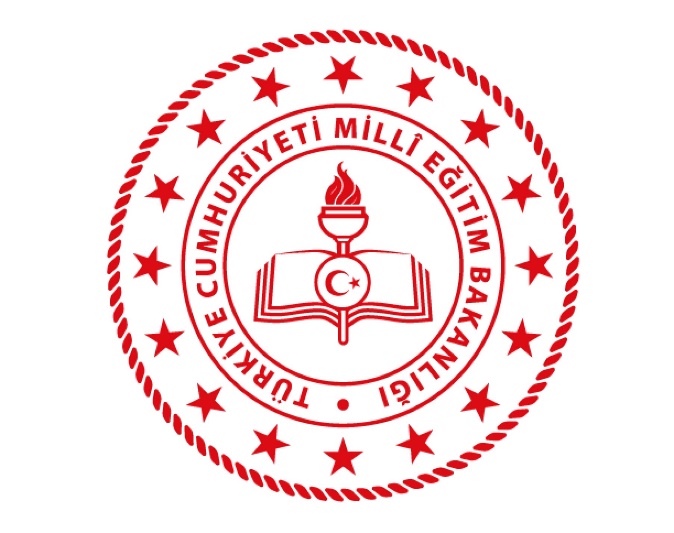           SOĞUKPINAR ORTAOKULU MÜDÜRLÜĞÜORTAOKUL DÜZEYİNDE DİLİMİZİN ZENGİNLİKLERİ PROJESİ KAPSAMINDA OCAK AYINDA YAPILACAK ETKİNLİKLER                                    AĞRI/TUTAK             DİLİMİZİN ZENGİNLİKLERİ PROJESİ  SOĞUKPINAR ORTAOKULU                                                OCAK AYI EYLEM PLANIYARIŞMAYI DÜZENLEYEN:Ağrı Millî Eğitim Müdürlüğü/ Soğukpınar OrtaokuluKONU:*Anahtar Kelimelerle Hikaye Yazma Etkinliği (15-19 OCAK 2024)*“Anlamını Bul” Etkinliği (8-12 OCAK 2024)*“Hatırlatmaca” Etkinliği (8-12 OCAK 2024)*Dede Korkut Hikayeleri’nden Hareketle Yeni Bir Hikaye Yazma Yarışması (2-19 OCAK 2024)AMAÇ:Dede Korkut Hikayeleri Türk halk edebiyatının en önemli eserlerinden biridir.Bu hikayeler Oğuz Türklerinin yaşamını, geleneklerini ve göreneklerini yansıtmaktadır. Dede Korkut Hikayeleri’nden hareketle yeni bir hikaye yazma yarışması, bu eserleri daha geniş kitlelere tanıtmak ve Türk Kültürünün zenginliklerini vurgulamak için düzenlenebilir.Yapılacak olan etkinliklerin amacı ise yeni öğrenilen kelimelerin hatırlama düzeyini ölçmektir.Bu kelimeler öğrencilerin zihninde nasıl var olmuştur?ANLAMINI BUL ETKİNLİĞİOyun için hazırlanmış kelimeler içi görünmeyen bir torba içine alınır.Her takımdaki birinci, ikinci, üçüncü ve dördüncü oyuncular birbirlerine karşı yarışacaklardır.İlk takımın ilk oyuncusu torbadan bir kelime seçe, seçtiği kelimeyi diğer oyunculara göstermez.Kelimeyi eğer varsa altında küçük puntolarla parantez içinde yazılı kelimeleri kullanmadan imalar ile dolaylı yoldan anlatarak kendisinden sonra gelen takım arkadaşının bulmasını sağlamaya çalışır.Eğer ikinci oyuncu anlatılan kelimeyi bilirse takım bir puan alır.Sırasıyla diğer takımların birinci ve ikinci oyuncuları da yarışır.Tüm takımların ilk turu tamamlanınca, bu kez ikinci oyuncular torbadan birer kelime seçerek üçüncü sıradaki takım arkadaşlarına anlatmaya çalışırlar ve oyun bu şekilde sürer.Oyunda kullanılacak kelimelerin proje kapsamında öğrenilenler arasından okulda öğretmen veya öğrencilerin, evde de ebeveyn ya da çocukların hazırlaması birçok kazanımla oynanmasını sağlayacaktır.***Bu etkinlikte kullanılacak kelimeler, her sınıf düzeyinde Türkçe dersinde yeni öğrenilen kelimelerden seçilecektir.(20 kelime yeterlidir.)Bu etkinliği sınıf öğretmenleri yapacaktır.HATIRLATMACA ETKİNLİĞİBelirlenen kelimelerle başka kelimeleri çağrıştırmayı hedefleyen bir aktivitedir.Numaralandırılmış kelime gruplarının anımsattığı yeni sözcük bulmacadaki ilgili boşluğa yazılmalıdır.Öğrencilere alıştırmanın nasıl uygulandığı ayrıntılı olarak açıklanmalıdır.Hazırlanan örnek bulmaca sınıfta öğrencilerle birlikte çözülmelidir.***Bu etkinlikte kullanılacak kelimeler ve uygulanacak bulmaca her sınıf düzeyindeki sınıf öğretmenleri tarafından belirlenecektir.ANAHTAR KELİMELERLE HİKAYE YAZMA ETKİNLİĞİÖğrenciler “çevre kirliliği, geri dönüşüm, dere, toprak, hastalık, çöp kovası, ağaç, hayvanlar, teneke, poşet, kağıt, tahta” kelimelerinden en az 5 tanesini seçerek özgün bir hikaye oluşturacaktır.***Hikayeler okul komisyon üyeleri tarafından değerlendirilecektir.DEĞERLENDİRME ÖLÇEĞİ:Hikayenin anahtar kelimeleri içermesi                                          20   puanKonunun özgünlüğü                                                                           20 puanHikayedeki olayları oluş sırasına göre yazma                               20 puanAnlamlı cümleler kurma                                                                    20 puanYazım ve noktalama kurallarına uyma                                           20 puanDEDE KORKUT HİKAYELERİNDEN HAREKETLE YENİ BİR HİKAYE YAZMA YARIŞMASIÖğrencilere Dede Korkut Hikayeleri ile ilgili gerekli bilgilendirme yapılır . Öğrenciler bu 13 hikayeden yola çıkarak kendine özgün yeni bir hikaye yazar.Yazılan hikayeler önce sınıf düzeyinde değerlendirilir.Daha sonra seçilen 4 hikaye okul komisyon üyeleri tarafından değerlendirilir.Ortaokul düzeyinde birinci seçilen öğrencinin hikayesi ilçe MEM’e gönderilir.***Sınıf öğretmenleri, öğrencilere  Dede Korkut ve Dede Korkut Hikayeleri ile ilgili gerekli bilgilendirmeyi yapar.Sınıf panolarına bilgi verici metinler ve görseller asar. Öğretmenler, yarışma hakkında bilgi verir.DEĞERLENDİRME ÖLÇEĞİ:Hikayenin anahtar kelimeleri içermesi                                          20   puanKonunun özgünlüğü                                                                           20 puanHikayedeki olayları oluş sırasına göre yazma                               20 puanAnlamlı cümleler kurma                                                                    20 puanYazım ve noktalama kurallarına uyma                                           20 puan              TELİF HAKKIYarışmaya katılan eserler (hikâyeler) sahibine geri gönderilmez.Eserlerin (hikâyeler) telif hakkı eser sahibine ait olup, derece alsın veya almasın yarışmaya katılan tüm eserlerin (hikâyeler) kullanım hakkı Soğukpınar Ortaokulu Müdürlüğüne aittir. Soğukpınar Ortaokulu  Müdürlüğü afiş, katalog, kitap, broşür vb. her türlü tanıtım malzemesi olarak kullanma hakkına ve 5846 sayılı yasadan doğan tüm telif haklarına sahip olacaktır. VELİ İZİN BELGESİ VE BAŞVURU FORMU                                                                             TAAHHÜTNAMESoğukpınar Ortaokulu sınıflar arası hikâye yazma yarışması çerçevesinde; Soğukpınar Ortaokulu Müdürlüğü tarafından düzenlenen yarışmaya çocuğumun katılmasına izin verdiğimi, gönderdiğimiz eserin 5846 Sayılı Fikir ve Sanat Eserleri Kanunu’ndan doğan tüm telif haklarının Soğukpınar Ortaokulu Müdürlüğü tarafından kullanılmasını, eserle ilgili tüm yasal sorumluluğun bana ait olacağını beyan ve taahhüt ederim.                                                                                            ……/……/2023Veli Adı-Soyadı: İmza:SOĞUKPINAR ORTAOKULUAydınlatma MetniBu aydınlatma metni, 6698 sayılı Kişisel Verilerin Korunması Kanunu’nun 10’uncu maddesi ile Aydınlatma Yükümlülüğünün Yerine Getirilmesinde Uyulacak Usul ve Esaslar Hakkında Tebliğ kapsamında veri sorumlusu sıfatıyla Soğukpınar Ortaokulu tarafından hazırlanmıştır.Kurumumuzca, siz ve öğrencinize ait görsel ve yazınsal kişisel veriler eğitim ve öğretim süreçleri kapsamında düzenlenen faaliyetlerin kamuoyu ile paylaşımı ve tanıtımı amacıyla 6698 sayılı Kanun’un 5’inci maddesinin birinci fıkrası gereği ilgili kişinin “Açık Rızasının Alınması” işleme şartına dayalı olarak otomatik veya otomatik olmayan yolla işlenecektir.Kurumumuzla paylaşılan kişisel veriler, sadece hukuki uyuşmazlıkların giderilmesi veya ilgili mevzuatı gereği talep edilmesi hâlinde adlî makamlar/ilgili kurum ve kuruluşlara aktarılabilecektir.Söz konusu Kanunun “İlgili Kişinin Hakları”nı düzenleyen 11’inci maddesi kapsamındaki taleplerinizi “Veri Sorumlusuna Başvuru Usul ve Esasları Hakkında Tebliğe” göre Soğukpınar Ortaokulu Soğukpınar Köyü Soğukpınar Küme Evleri Tutak/AĞRI adresine yazılı olarak iletebilirsiniz.Okudum. Anladım.	Tarih:…../12/2023						    	Adı Soyadı:							  İmza:                                                                    AÇIK RIZA ONAYI6698 sayılı Kişisel Verilerin Korunması Kanunu kapsamında “Anahtar Kelimelerle Hikaye Anlatma Yarışması” sosyal etkinlik faaliyetlerine ilişkin tarafıma gerekli bilgilendirme yapılmıştır.        Bu doğrultuda, işlendiği belirtilen Soğukpınar Ortaokulu’nda öğrenim gören ………………… T.C. Kimlik Numaralı velisi/vasisi bulunduğum……………………………………….. adlı öğrenciye ait görsel ve işitsel kişisel verilerin; eğitim ve öğretim süreçleri kapsamında düzenlenen faaliyet/etkinliklerin kamuoyu ile paylaşımı ve tanıtımı amacıyla, öğrencimin öğrenim gördüğü eğitim kurumu dâhil Bakanlığın merkez ve taşra teşkilatı siteleri ile sosyal medya hesaplarında paylaşılmasına;
				Onay veriyorum.                                 Onay vermiyorum.                                                						…/12/2023                        Adı Soyadı:                                                             İmza:ESERİN ADI:OKUL ADI:ÖĞRENCİ ADI-SOYADI:SINIFI VE ŞUBESİ:VELİ CEP TEL:(Kişinin açık rızası ile)